Załącznik nr 1 do Zarządzenia nr 49/2020 Rektora Uniwersytetu Opolskiego z dnia 18.05.2020 r.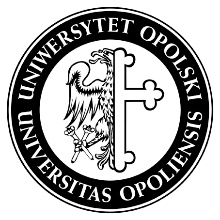 WNIOSEK ZWOLNIENIE Z OPŁAT ZA USŁUGI EDUKACYJNE ŚWIADCZONE PRZEZ UNIWERSYTET OPOLSKI………………………………………………………….Data i podpis studenta lub cudzoziemcaZałączniki:__________________________________________________________________________________________________________________________________________________________________________
WNIOSKODAWCA (wypełnia student lub cudzoziemiec)WNIOSKODAWCA (wypełnia student lub cudzoziemiec)WNIOSKODAWCA (wypełnia student lub cudzoziemiec)WNIOSKODAWCA (wypełnia student lub cudzoziemiec)IMIĘ I NAZWISKOKIERUNEK STUDIÓWNUMER INDEKSUROK STUDIÓWADRES DLA DORĘCZEŃSTOPIEŃ STUDIÓW*I STOPNIAII STOPNIAJEDNOLITE MAGISTERSKIENUMER TELEFONUFORMA STUDIÓW*STACJONARNENIESTACJONARNEWNOSZĘ O ZWOLNIENIE Z OPŁATY ZA USŁUGI EDUKACYJNE ŚWIADCZONE PRZEZ UNIWERSYT OPOLSKI ZWIĄZANEJ Z: (wypełnia student lub cudzoziemiec)WNOSZĘ O ZWOLNIENIE Z OPŁATY ZA USŁUGI EDUKACYJNE ŚWIADCZONE PRZEZ UNIWERSYT OPOLSKI ZWIĄZANEJ Z: (wypełnia student lub cudzoziemiec)WNOSZĘ O ZWOLNIENIE Z OPŁATY ZA USŁUGI EDUKACYJNE ŚWIADCZONE PRZEZ UNIWERSYT OPOLSKI ZWIĄZANEJ Z: (wypełnia student lub cudzoziemiec)WNOSZĘ O ZWOLNIENIE Z OPŁATY ZA USŁUGI EDUKACYJNE ŚWIADCZONE PRZEZ UNIWERSYT OPOLSKI ZWIĄZANEJ Z: (wypełnia student lub cudzoziemiec)RODZAJ OPŁATY*KSZTAŁCENIEM NA STUDIACH NIESTACJONARNYCHPOWTARZANIEM OKREŚLONYCH ZAJĘĆ NA STUDIACH STACJONARNYCH Z POWODU NIEZADOWALAJĄCYCH WYNIKÓW W NAUCE W RAMACH POWTARZANIA SEMESTRU LUB WPISU WARUNKOWEGOKSZTAŁCENIEM NA STUDIACH W JĘZYKU OBCYMPROWADZENIEM ZAJĘĆ NIEOBJĘTYCH PROGRAMEM STUDIÓWKSZTAŁCENIEM CUDZOZIEMCÓW NA STUDIACH STACJONARNYCH W JĘZYKU POLSKIMKSZTAŁCENIEM NA STUDIACH NIESTACJONARNYCHPOWTARZANIEM OKREŚLONYCH ZAJĘĆ NA STUDIACH STACJONARNYCH Z POWODU NIEZADOWALAJĄCYCH WYNIKÓW W NAUCE W RAMACH POWTARZANIA SEMESTRU LUB WPISU WARUNKOWEGOKSZTAŁCENIEM NA STUDIACH W JĘZYKU OBCYMPROWADZENIEM ZAJĘĆ NIEOBJĘTYCH PROGRAMEM STUDIÓWKSZTAŁCENIEM CUDZOZIEMCÓW NA STUDIACH STACJONARNYCH W JĘZYKU POLSKIMKSZTAŁCENIEM NA STUDIACH NIESTACJONARNYCHPOWTARZANIEM OKREŚLONYCH ZAJĘĆ NA STUDIACH STACJONARNYCH Z POWODU NIEZADOWALAJĄCYCH WYNIKÓW W NAUCE W RAMACH POWTARZANIA SEMESTRU LUB WPISU WARUNKOWEGOKSZTAŁCENIEM NA STUDIACH W JĘZYKU OBCYMPROWADZENIEM ZAJĘĆ NIEOBJĘTYCH PROGRAMEM STUDIÓWKSZTAŁCENIEM CUDZOZIEMCÓW NA STUDIACH STACJONARNYCH W JĘZYKU POLSKIMRODZAJ ZWOLNIENIA*CAŁKOWITE CZĘŚCIOWE CAŁKOWITE CZĘŚCIOWE CAŁKOWITE CZĘŚCIOWE ZA ROK AKADEMICKI*_______________ / ______________________________ / ______________________________ / _______________UZASADNIENIE (wypełnia student lub cudzoziemiec)UZASADNIENIE (wypełnia student lub cudzoziemiec)UZASADNIENIE (wypełnia student lub cudzoziemiec)UZASADNIENIE (wypełnia student lub cudzoziemiec)UZASADNIENIE (wypełnia student lub cudzoziemiec)……………………………………………………………………………………………………………………………...……………………………………………………………………………………………………………………………...……………………………………………………………………………………………………………………………...……………………………………………………………………………………………………………………………...……………………………………………………………………………………………………………………………...……………………………………………………………………………………………………………………………...……………………………………………………………………………………………………………………………...……………………………………………………………………………………………………………………………...……………………………………………………………………………………………………………………………...……………………………………………………………………………………………………………………………...……………………………………………………………………………………………………………………………...……………………………………………………………………………………………………………………………...……………………………………………………………………………………………………………………………...……………………………………………………………………………………………………………………………...……………………………………………………………………………………………………………………………...……………………………………………………………………………………………………………………………...……………………………………………………………………………………………………………………………...……………………………………………………………………………………………………………………………...……………………………………………………………………………………………………………………………...……………………………………………………………………………………………………………………………...……………………………………………………………………………………………………………………………...……………………………………………………………………………………………………………………………...……………………………………………………………………………………………………………………………...……………………………………………………………………………………………………………………………...……………………………………………………………………………………………………………………………...……………………………………………………………………………………………………………………………...……………………………………………………………………………………………………………………………...……………………………………………………………………………………………………………………………...……………………………………………………………………………………………………………………………...……………………………………………………………………………………………………………………………...……………………………………………………………………………………………………………………………...……………………………………………………………………………………………………………………………...……………………………………………………………………………………………………………………………...……………………………………………………………………………………………………………………………...……………………………………………………………………………………………………………………………...……………………………………………………………………………………………………………………………...……………………………………………………………………………………………………………………………...……………………………………………………………………………………………………………………………...……………………………………………………………………………………………………………………………...……………………………………………………………………………………………………………………………...……………………………………………………………………………………………………………………………...……………………………………………………………………………………………………………………………...……………………………………………………………………………………………………………………………...……………………………………………………………………………………………………………………………...……………………………………………………………………………………………………………………………...……………………………………………………………………………………………………………………………...……………………………………………………………………………………………………………………………...……………………………………………………………………………………………………………………………...……………………………………………………………………………………………………………………………...……………………………………………………………………………………………………………………………...……………………………………………………………………………………………………………………………...……………………………………………………………………………………………………………………………...……………………………………………………………………………………………………………………………...……………………………………………………………………………………………………………………………...……………………………………………………………………………………………………………………………...……………………………………………………………………………………………………………………………...……………………………………………………………………………………………………………………………...……………………………………………………………………………………………………………………………...……………………………………………………………………………………………………………………………...……………………………………………………………………………………………………………………………...……………………………………………………………………………………………………………………………...……………………………………………………………………………………………………………………………...……………………………………………………………………………………………………………………………...……………………………………………………………………………………………………………………………...……………………………………………………………………………………………………………………………...……………………………………………………………………………………………………………………………...……………………………………………………………………………………………………………………………...……………………………………………………………………………………………………………………………...……………………………………………………………………………………………………………………………...……………………………………………………………………………………………………………………………...……………………………………………………………………………………………………………………………...……………………………………………………………………………………………………………………………...……………………………………………………………………………………………………………………………...……………………………………………………………………………………………………………………………...……………………………………………………………………………………………………………………………...……………………………………………………………………………………………………………………………...……………………………………………………………………………………………………………………………...……………………………………………………………………………………………………………………………...……………………………………………………………………………………………………………………………...……………………………………………………………………………………………………………………………...